            Мониторинг земель общего пользования	Специалистами Кореличского районного ЦГЭ в период  с 03.04. по 05.04.2024 г. проведен мониторинг санитарного содержания земель общего пользования в населенных  пунктах аг. Луки, д. Крышиловщина, д. Долгиново, находящихся на территории Лукского сельского Совета и аг. Цирин д. Дорогово, д. Кайшовка Циринского сельского Совета.В ходе мониторинга выявлены следующие нарушения требований п.6 Санитарных норм и правил «Санитарно- эпидемиологические требования к содержанию и эксплуатации территорий», утвержденных постановлением Министерства здравоохранения  Республики Беларусь от 02.02.2023 года №22 аг. Луки:- на землях общего пользования в сквере (возле детского сада)  образованы мини- свалки из веток деревьев и  листвы;- территория, прилегающая к скамейке, установленной на стадионе (в районе детского сада), замусорена бытовым мусором (ПЭТ-бутылками,  бумажками из -под пищевых продуктов, опавшей листвой);- на землях  общего  пользования по ул. Партизанской, через дорогу от дома №51, образована свалка из бытового мусора, веток, старой растительности, возле  кустарника территория  замусорена бытовым мусором, канистрами, ведрами, фрагментами  металлолома;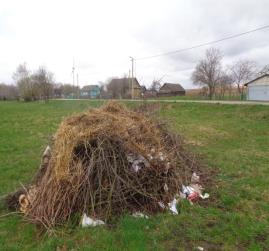 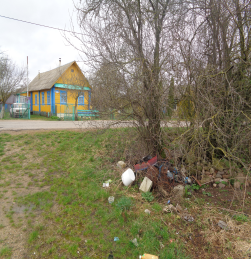 - территория земель общего пользования по ул. Партизанская около дома №  33  не содержится в чистоте, имеется скопление  мелкого бытового мусора: пакеты, бутылки и др.;- земли общего пользования по ул. Первомайская между домами №  21-24 не содержатся в чистоте, имеется скопление  мелкого бытового мусора (пакеты, бутылки и др.)д. Крышиловщина - в кустарнике на землях общего пользования  через дорогу от  дома №3 имеется скопление бытового мусора: пакеты, стеклянные и ПЭТ- бутылки;-  в овраге возле автодороги Вышкаво-Крышиловшина образована мини –свалка из бытого мусора. д.Долматовщина -  через дорогу от дома № 45 по ул. Центральной  на землях общего пользования  имеется скопление бытового мусора (бутылки, старые ведра и др).аг. Цирин - территория земель общего пользования, прилегающих к дороге от котельной до ГУО «Циринская средняя школа» не содержится в чистоте имеется скопление бытового мусора: пакеты, целлофан, бутылки, канистры старая обувь, сооружение из старых досок  и др;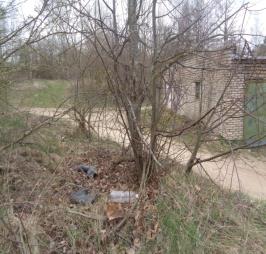 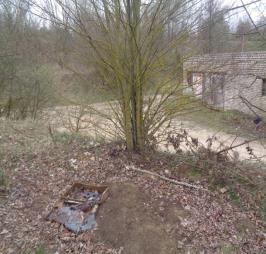 - земли общего пользования возле гаражей замусорены бытовым мусором: пакетами, бумажками, бутылками;- по ул. Заводская на месте сбора ТКО складируется старая мебель, прилегающая территория не содержится в чистоте, имеется мелкий бытовой мусор (пакеты, бумажки, бутылки), территория склона, прилегающего к хозпостройкам, замусорена бытовым мусором: пакетами, бутылками;  -;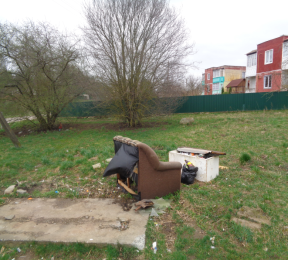 - за территорией памятника жертвам ВОВ территория, не содержится в чистоте,  имеется скопление мелкого бытового и растительного мусора,  веток.д. Дорогово- через дорогу от дома №90 образована свалка из веток и мелкого бытового мусора;- на землях общего пользования возле дома №75 образована свалка из бытового  и строительного мусора, склон, прилегающий к  хозпостройкам дома №75, замусорен бытовым мусором (пакетами, бумажками, бутылками).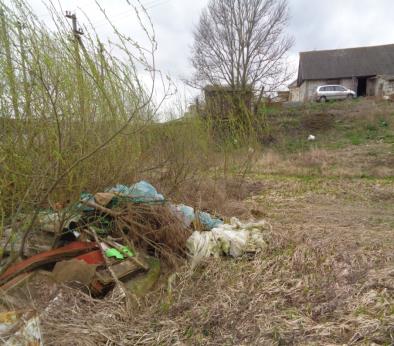 д. Кайшовка- обочины, прилегающие к дороге за домом № 217, не содержатся в чистоте, захламлены ветками, имеется скопление пластиковых бутылок.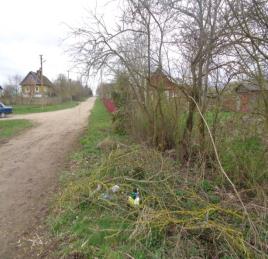 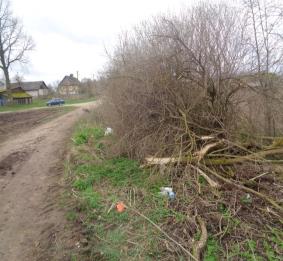 По результатам мониторинга подготовлены  рекомендации в адрес Лукского и Циринского сельских Советов.Помощник врача-гигиениста Шишкина И.М.